Information Bauarbeiten Sanierung Danusastrasse 2. Etappe Nachdem in den letzten Jahren infolge fehlender Subventionskredite keine Bauarbeiten an der Danusastrasse möglich waren, kann nun die 2. Etappe in den Jahren 2024 und 2025 realisiert werden. Gemäss dem genehmigten Bauprojekt werden folgende Strassenabschnitte saniert:Riedji - Abzweigung Börtji WegDuchel Tobel - Rona Bord Danusa - StäfelWölfli - MattaMatta – Gluggeri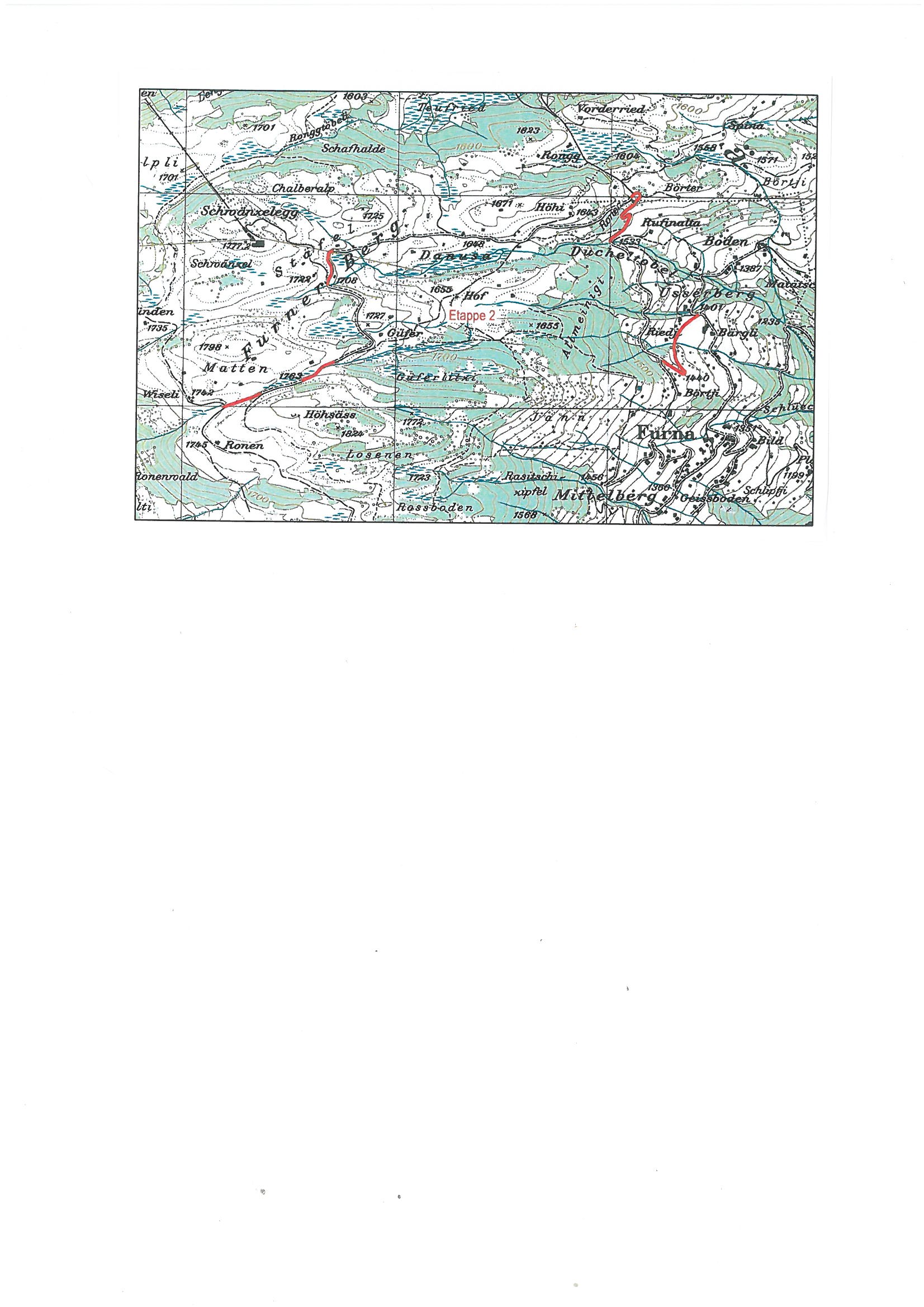 Der Gemeindevorstand hat zusammen mit der Bauunternehmung und der Bauleitung das Bauprogramm zusammen mit der Terminplanung festgelegt. Der Start der Arbeiten ist auf den 22. April 2024 festgelegt worden.Wie bei der ersten Etappe erstreckt sich auch die 2. Etappe über 2 Jahre.Das Bauprogramm ist wie folgt vorgesehen:2024 Los 1Rohbau Riedji – Abzweigung Börtji + Duchel Tobel – Rona Bord:Leitungen, Verbreiterungen, BöschungenBetonplatte Duchel Tobel – Rona Bord: Strasse gesperrt12. August – 27. September 2024 2025 Los 2Betonplatte – Riedji – Abzweigung Börtji: Strasse gesperrt14. April – 28. Mai 2025Falls sich wetterbedingt Terminverschiebungen ergeben, werden diese auf der Gemeinde-Homepage bekannt gegeben. Während der übrigen Bauzeit ist mit Wartezeiten bis zu 20 Minuten zu rechnen. Dem Gemeindevorstand ist bewusst, dass im Zusammenhang mit dieser Sanierung für alle Betroffenen Unannehmlichkeiten und Mehraufwendungen entstehen. Das Bauunternehmen ist sehr bemüht, die Sperr- und Wartezeiten auf ein absolutes Minimum zu beschränken. In diesem Sinne zählen wir auf Ihr Verständnis. Für Landwirtschaftliche Fahrzeuge wird während den Sperrzeiten vom 07. August bis 29. September der alte Weg über Scära – Nüüsäss - Höhstelli – Ronen hergerichtet und steht als Umfahrung zur Verfügung.  Grundsätzlich wurden folgende Arbeitszeiten festgelegt:Montag bis Freitag		07.00 bis 09.00 Uhr				09.30 bis 12.00 Uhr				13.00 bis 17.30 UhrAls örtliche Bauleitung wird Felix Wyss die Bauarbeiten begleiten und koordinieren. Um den Verkehrsfluss einigermassen zu lenken, ist vorgesehen, die Arbeitszeiten einzuhalten. Zusätzlich werden weitere Informationen auch auf der Homepage der Gemeinde Furna www.furna.ch publiziert.Wir bitten alle Eigentümer, auch ihre Bewirtschafter über die Verkehrsbehinderungen und Sperrzeiten zu informieren. Fragen beantwortet gerne die örtliche Bauleitung, Felix Wyss, Tel. 079 460 92 49 zu den üblichen Arbeitszeiten. Furna 15. April 2024	Gemeindevorstand und Bauleitung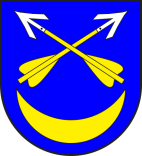 Gemeindevorstand FurnaDorfstrasse 16, 7232 FurnaTel. 081 332 30 93, e-mail: gemeinde@furna.ch